NILONILO.315984@2freemail.com   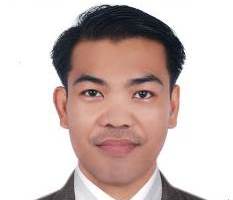 -------------------------------------- CAREER OBJECTIVES ------------------------------                                                                                                              To obtain a position of Responsibilities that utilizes my skills and Experience and keen to work in an Environment where I can enrich my knowledge----------------------------------- KEY QUALIFICATION------------------------------* More than 16 yrs. of experience in Retail Industry both Hight end and Value chain.                     *Customer Relationship Management (CRM) transforming Customer service in a friendly environment.                                                                                                                         * Stock Inventory Management (SIM). Results oriented focused on incresing profits,reducing costs and loses.------------------------------------------- SKILLS -----------------------------------------  Customer-oriented                                    Consistently meets sales goals  Computer literate                                      POS systems knowledge  Upselling techniques                                Merchandising  Motivated team player                              Fluent in English and basic Arabic-------------------------------------------------- WORK HISTORY-------------------------------------------MAX RETAIL LLC..LANDMARK GROUP BUILDING WAREHOUSE SHED NO.46 JEBEL ALI INDUSTRIAL AREA-1 NEAR DUTCO OFFICE, JEBEL ALI DUBAI, UAE P.O.BOX.113630  JOB TITLE:  STORE SUPERVISORFROM SEPTEMBER 2013  TILL SEPTEMBER 2016JOB DESCRIPTION:* Responsible for day to say operations of a store and answerable for the work done by staff and the overall sucess of the store.                                                     *Handled all customer relations issues in a gracious manner and in accordance with company policies.*Resolved all customer complaints in a professional manner while prioritizing customer satisfaction. *Worked with the management team to implement the proper division of responsibilities.MAX RETAIL LLC.. LANDMARK GROUP BUILDING WAREHOUSE SHED NO.46 JEBEL ALI INDUSTRIAL AREA-1 NEAR DUTCO OFFICE,JEBEL ALI DUBAI, UAE P.O.BOX.113630              JOB TITLE:   DEPARTMENT HEAD/FOOTWEARDATE HIRED: MAY 26,2009 TILL SEPTEMBER 2013JOB DESCRIPTION:*Stocked and replenished merchandise according to store merchandising layouts.Cleaned and organized the store, including the checkout desk and displays.*Alerted customers to upcoming sales events and promotions.*Used time efficiently when not serving customers, including folding clothes and cleaning out fitting rooms.* Followed merchandising guidelines to present visually appealing displays.AL-BANDAR HOUSE FOR TRADING  RIYADH, KINGDOM OF SAUDI ARABIADIVISION: LIFESTYLE   JOB TITLE: SENIOR SALES ASSOCIATE/CASHIERDATE HIRED: MARCH 20,2005 TO APRIL 30,2008JOB DESCRIPTION:*Operated a cash register for cash, check and credit card transactions wiTH 100% accuracy. *Cleaned and organized the store, including the checkout desk and displays.*Handled all customer relations issues in a gracious manner and in accordance with company    policies.*Welcomed customers into the store and helped them locate items.*Shared best practices for sales and customer service with other team members to help improve the store’s efficiency.LUXASIA INC. 7TH FLOOR NET CUBE CENTER 3RD AVENUE CORNER 30TH STREET, E-SQUARE CRESCENT PARK WEST BONIFACIO, GLOBAL CITY TAGUIG, PHILIPPINES.JOB TITLE: SENIOR FRAGRANCE ADVISORDATE HIRED: SEPTEMBER 01,1998 TO MAY 27,2004JOB DESCRIPTION:*Greeted customers entering the store to ascertain what each customer wanted or needed. *Described product to customers and accurately explained details and care of merchandise.* Provided an elevated customer experience to generate a loyal clientèle.Answered product questions with up-to-date knowledge of sales and store promotions.*Scheduled weekly inventory pickups and deliveries with vendors.*Provided ongoing guest service, including giving fashion advice.*Dedicated to continuously improving sales abilities and product knowledge*Recommended alternative items if product was out of stock.--------------------------------------------------- EDUCATION -----------------------------------------------COURSE: GENERAL RADIO COMMUNICATION OPERATOR (G.R.C.O.)SCHOOL: ASIAN COLLEGE OF SCIENCE & TECHNOLOGYYEAR GRADUATED: JUNE 1991 TO APRIL 1993COURSE: COMPUTER PROGRAMING(BASIC COURSE)SCHOOL: SYSTEM TECHNOLGY INSTITUTE (S.T.I.)YEAR GRADUATED: UNDER-GRADUATE 1994 TO 1995------------------------------------------------- CERTIFICATION -------------------------------------------PROFESSIONAL IMAGE MANAGEMENT SEMINAR ( A GIUDE TO PROFESSIONAL PRESENCE) HELD AT ROOM.525 YUCHENGCO TOWER INSTITUTE FOR ADVANCED STUDIES/DE LASSALLE. ON MARCH 11,2003 CONDUCTED BY: MS. JOCELYN QAREZ  LIM.  PROFESSIONAL SELLING SKILLS, A 24HR. SEMINAR WORKSHOP, GIVEN THIS 9TH DAY OF SEPTEMBER 1999 AT LIBRARY MUSEUM MAKATI CITY. CONDUCTED BY: DR. RODOLFO A DELOS REYES PH. D.  TEAMBUILDING & SALES TRAINING WORKSHOP HELD ON JUNE 21-22,1999 GIVEN THIS 22ND DAY OF JUNE 1999 AT ISLAND COVE RESORT & LEISURE PARK. BINAKAYAN KAWIT CAVITE. CONDUCTED BY: ANCILLA ENTERPRISE DEVELOPMENT CONSULTING, INC.